Итоговое задание1.     Ответственность продавца (изготовителя, исполнителя) за нарушение прав потребителей.2.     Что понимают под безопасностью товара (работы, услуги)?3.     Какие установлены сроки устранения недостатков, обнаруженных в купленных товарах?4.     Особенности расчетов с покупателями в случае расторжения договора купли-продажи, если товар был продан в кредит.5.     Права потребителя, если исполнитель нарушает сроки устранения недостатков выполненной работы или оказанной услуги.6.     В каких случаях исполнитель освобождается от ответственности за полную или частичную утрату (повреждение) материала (вещи), принятого от потребителя?7.     Назовите, какие Вы знаете общественные объединения потребителей.8.     Какие организации осуществляют контроль за защитой прав потребителей? Их права и обязанности.9.     Какие товары надлежащего качества не подлежат возврату или обмену?10.                       Что такое ассортимент товаров и какими свойствами он характеризуется?11.                       Что означает широта ассортимента?12.                       Что характеризует полнота ассортимента?13.                       Что включают в себя требования к качеству?14.                       Что входит в понятие номенклатура потребительских свойств и показателей качества?15.                       Какие группы и подгруппы потребительских свойств и показателей качества Вы знаете?16.                       Правила и порядок отбора проб.17.                       В каком случае и как применяют статистический контроль по альтернативному признаку?18.                       Где и как покупатель может проверить правильность цены, меры и веса купленного товара?19.                       Какая информация о товаре представляется для сведения покупателя?20.                       Как покупатель может ознакомиться с необходимыми товарами?21.                       Реализация каких видов алкогольной продукции запрещается в мелкорозничной торговой сети?22.                       Как размещается алкогольная продукция в магазине?23.                       Требования к бытовым помещениям в магазинах.24.                       Как необходимо располагать в магазинах торгово-технологическое и холодильное оборудование?25.                       Требования к оборудованию, инвентарю и посуде.26.                       Какие требования предъявляются к приему пищевых продуктов?27.                       Режим мытья торгового инвентаря.28.                       Режим санитарной обработки изотермических емкостей и коммуникаций к ним.29.                       Общие санитарные требования к транспортировке пищевых продуктов.30.                       Что такое ассортиментный минимум?31.                       От каких показателей зависит рациональность ас-сортимента?32.                       Какие потребительские свойства и показатели характерны для продовольственных и непродовольственных товаров?33.                       Дайте определения партии, выборки и пробы.34.                       Какие виды проб отбирают при контроле качества товаров?35.                       Какие установлены сроки замены товаров ненадлежащего качества?36.                       Назовите срок обмена непродовольственных товаров надлежащего качества.Темы для самостоятельного изучения:1.     Основные понятия товароведения. Предмет, цели и задачи товароведения. Принципы товароведения. Межпредметные связи товароведения с другими учебными дисциплинами. Этапы становления товароведения как научной дисциплины.  Формирование профессиональной компетентности. Объекты, субъекты и методы товароведения.2.     Методы товароведения: понятие, классификация. Методы научного познания и практические, их разновидности и краткая характеристика, применяемость. Преимущества и недостатки.3.     Классификация как метод товароведения.  Виды классификации: Классификация потребительских товаров, общие принципы и правила классификации, классификационные признаки. Принципы построения иерархического метода классификации. Принципы построения фасетного метода классификации. Преимущества и недостатки иерархического и фасетного методов классификации.4.     Кодирование товаров. Методы кодирования товаров.5.     Классификаторы: Общероссийский классификатор продукции (ОКП): назначение, структура; Товарная номенклатура внешнеэкономической деятельности (ТНВЭД): назначение, правила интерпретации.6.     Штриховое кодирование.7.     Требования к товарной информации.8.     Виды и формы товарной информации9.     Товарные знаки и товарные марки10.                       Товаросопроводительные документы11.                       Ассортимент товаров: основные свойства и показатели, управление и формирование ассортимента.. Товарный артикул как единица измерения показателей ассортимента :понятие,  назначение, отличительные признаки. Влияние отдельных показателей  на результаты коммерческой деятельности. Управление ассортиментом: понятие, назначение. Факторы,  влияющие  на формирование ассортимента, регулирование этих факторов. Виды нормативных документов, регламентирующих  ассортимент товаров.12.                       Ассортиментная политика: понятие, цели и задачи. Направления развития и совершенствования ассортимента.13.                       Основные понятия: качество, свойства, показатели, уровень качества, технический уровень качества. Классификация потребительских свойств и показателей потребительских товаров: номенклатура, краткая характеристика, критерии выбора. Виды нормативных документов, устанавливающих требования к качеству потребительских товаров.14.                       Общие сведения. Химические свойства. Физические свойства: механические, теплофизические, оптические, акустические, электрические свойства. Физико-химические свойства: сорбционные свойства, свойства, характеризующие проницаемость.  Биологические свойства15.                       Оценка качества: понятие. Структура и результаты оценочной деятельности.16.                       Градации товаров по соответствию и несоответствию установленным требованиям: стандартные, нестандартные, брак и отход. Градации качества стандартной продукции: сорта, классы и группы сложности, марки, номера, размерные категории, классы качества.17.                       Сортамент: природный и товарный. Принципы деления товаров на сорта. Пересортица: причины возникновения, методы обнаружения, способы предупреждения и устранения. Ответственность за умышленную и неумышленную пересортицу товаров.18.                       Дефекты товаров: понятие, классификация. Допустимые, недопустимые дефекты. Отличия дефектов от допустимых отклонений. Взаимосвязь дефектов различной значимости с градациями качества. Диагностика дефектов: причины возникновения, методы обнаружения, способы предупреждения и устранения. Права потребителей и ответственность продавца при реализации дефектной продукции19.                       Основные понятия: единичный экземпляр товаров, комплексная упаковочная единица, товарная партия. Общность и различия. Идентифицирующие признаки товарной партии. Однородность и неоднородность качества в товарной партии, классификация товаров по этим признакам.20.                       Размерные характеристики, общие для всех размерных градаций и специфичные для товарных партий. Назначение, краткая характеристика.21.                       Идентификация и прослеживаемость товаров: определение, цели, виды, средства, методы22.                       Технологический цикл товародвижения: этапы и стадии: предтоварная, товарная и послереализационная.23.                       Контроль качества и количества товарных партий. Виды. Правила выборочного контроля. Пробы: виды, требования к ним. Правила отбора проб. Понятие о приемочном и браковочном числе.24.                       Обеспечение качества и количества: понятие. Факторы, влияющие на качество и количество товаров. Факторы, формирующие качество и количество, краткая характеристика, степень влияния отдельных факторов на качество и количество товаров. Корректирующие мероприятия.25.                       Классификация сохраняющих факторов.26.                       Упаковка: понятие, функции. Виды упаковки по назначению. Требования к упаковке. Эффективность разных видов упаковки.27.                       Хранение: основные понятия, назначение. Составные элементы условий хранения.28.                       Режим хранения: климатический и санитарно-гигиенический. Понятие. Показатели климатического режима и их влияние на сохранность товаров. Значимость отдельных показателей для обеспечения количества и качества. Классификация потребительских товаров по требованиям к оптимальному температурно-влажностному режиму. Регулирование показателей режима хранения.29.                       Санитарно-гигиенический режим складов. Показатели режима, их значимость для обеспечения количества и качества. Профилактические и текущие мероприятия по созданию и поддерживанию санитарно-гигиенического режима. Уход за товарами при хранении.30.                       Размещение товаров. Принципы и правила размещения, их взаимосвязь. Классификация методов хранения. Экономическая эффективность разных методов, критерии эффективности.31.                       Сроки годности, хранения, реализации и эксплуатации. Классификация товаров по срокам годности и эксплуатации.32.                       Контроль за соблюдением условий и сроков хранения, нормативная база.33.                       Товарные потери: основные понятия. Виды и разновидности потерь, причины их возникновения и порядок списания. Нормативные документы, регламентирующие порядок списания потерь. Меры по предупреждению и снижению потерь. Народнохозяйственное значение мероприятий по сокращению потерь.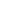 Перечень рекомендуемых учебных изданий, Интернет-ресурсов, дополнительной литературы:Основные источники:1.     Райкова Е.Ю. Теоретические основы товароведения и экспертизы: Учебник для бакалавров/ Е.Ю. Райкова.- М..: Издательско-торговая корпорация «Дашков и К», 2013. – 412с.2.     Райкова, Е.Ю. Теория товароведения: учеб. пособие для студ. сред. проф. образования: учеб. пособие для преподавателей нач. проф. образования / Е.Ю. Райкова, Ю.В. Додонкин. – 3-е изд., испр. – М.: Издательский центр «Академия», 2006. – 240 с.3.     Калачев С.Л. Товароведение, экспертиза товаров и стандартизация: краткий курс лекций/ С.Л. Калачев, И.М. Лифиц. – 2-е изд., перераб. И доп. – М.: Издательство Юрайт, 2011. – 175с.4.     Куликова Н.Р. Основы товароведения.- М.: Альфа- М:ИНФРА-М, 2012.336с.Дополнительные источники:1.     ФЗ «О защите прав потребителей», Закон РФ от 07.02.1992 N 2300-1 (ред. от 23.11.2009) "О защите прав потребителей" (с изм. и доп., вступающими в силу с 01.01.2010)2.     ГОСТ 15467-79 Управление качеством продукции. Основные понятия. Термины и определения.3.     ГОСТ Р 50646-94. «Услуги населению. Термины и определения».4.     ГОСТ Р 51303-2009 «Торговля. Термины и определения».5.     ГОСТ Р 51304-99 «Услуги торговли. Общие требования».6.     ГОСТ Р 51305-2009 «Услуги торговли. Требования к персоналу».7.     ГОСТ Р «Розничная торговля. Номенклатура показателей качества и безопасности».8.     ГОСТ 16504-81 Испытания и контроль качества продукции. Основные термины и определения.9.     ОСТ 28-002-2000 Розничная торговля. Номенклатура показателей качества услуг.10.                       Николаева М.А. «Теоретические основы товароведения» М.: «Норма», 2007. – 448с.11.                       Колачев С.Л. «Товароведение и экспертиза товаров», М.: «Юнити», 201012.                       Казанцева Н.С. «Товароведение продовольственных товаров»: учебник / Н.С. Казанцева. - М.: Издательско- торговая корпорация "Дашков и К*, 2007.13.                       Петрище Ф.А. Теоретические основы товароведения и экспертизы непродовольственных товаров. Учебник М.: Дашков и К, 2006. – 510с.Интернет- ресурсы:1.     www.znaytovar.ru2.     www.konfop.ru3.     www.ziebel.ru4.     www.tks.ru5.     www.rospotrebnadzor.ru/